Enrolment Scheme Consultation SummarySchool NameMidhirst SchoolMidhirst SchoolMidhirst SchoolMidhirst SchoolMidhirst SchoolMidhirst SchoolSchool ID219821982198219821982198Date4 October 20214 October 20214 October 20214 October 20214 October 20214 October 2021Lead Advisor NetworkDarryl LeathDarryl LeathDarryl LeathDarryl LeathDarryl LeathDarryl LeathLead Advisor contact details06 757 6477          06 757 6477          06 757 6477          darryl.leath@education.govt.nzSummarySummarySummarySummarySummarySummarySummaryOn 19 October 2020 the Education Advisor Network met with the Principal and the Board to discuss why the proposed enrolment scheme had not progressed. The School Board requested that, if possible, could the scheme progress in 2021 under the Education and Training Act 2020. On 22 February 2021, in collaboration with the school board and principal, a communication plan was developed to collect, consider, and respond to questions and viewpoints of the school community, interested parties and iwi. In collaboration with the school board and principal, we sent an email to neighbouring schools and other interested schools within the Principal Association area to advise them of the intention to implement an enrolment scheme at Midhirst School to prevent the risk of overcrowding.On 24 March we met with other school boards and principals.In collaboration with the school board and principal we advertised through school Facebook page, school newsletter and local newspaper. A public meeting was held to respond to questions and viewpoints of the community, interested parties and Iwi.On 28 July a public meeting was held.On 22 August 2021 the Manager Education, Taranaki, Whanganui, Manawatū approved formal consultation as required by schedule 20, clause 4(2) of the Education and Training Act 2020.Formal consultation was via MOE consultation page and ran from 24 August through to 21 September 2021.Midhirst School, and all those schools informally consulted, advertised the link to formal consultation via their individual school Facebook pages and newsletters.At the conclusion of formal consultation there were 8 respondents, 6 in agreement of the proposed scheme and 2 in disagreement. The 2 respondents in disagreement did not object to the zone map or description. Both had concerns over the management of enrolments schemes. We responded to both concerns and received no further follow up.On 19 October 2020 the Education Advisor Network met with the Principal and the Board to discuss why the proposed enrolment scheme had not progressed. The School Board requested that, if possible, could the scheme progress in 2021 under the Education and Training Act 2020. On 22 February 2021, in collaboration with the school board and principal, a communication plan was developed to collect, consider, and respond to questions and viewpoints of the school community, interested parties and iwi. In collaboration with the school board and principal, we sent an email to neighbouring schools and other interested schools within the Principal Association area to advise them of the intention to implement an enrolment scheme at Midhirst School to prevent the risk of overcrowding.On 24 March we met with other school boards and principals.In collaboration with the school board and principal we advertised through school Facebook page, school newsletter and local newspaper. A public meeting was held to respond to questions and viewpoints of the community, interested parties and Iwi.On 28 July a public meeting was held.On 22 August 2021 the Manager Education, Taranaki, Whanganui, Manawatū approved formal consultation as required by schedule 20, clause 4(2) of the Education and Training Act 2020.Formal consultation was via MOE consultation page and ran from 24 August through to 21 September 2021.Midhirst School, and all those schools informally consulted, advertised the link to formal consultation via their individual school Facebook pages and newsletters.At the conclusion of formal consultation there were 8 respondents, 6 in agreement of the proposed scheme and 2 in disagreement. The 2 respondents in disagreement did not object to the zone map or description. Both had concerns over the management of enrolments schemes. We responded to both concerns and received no further follow up.On 19 October 2020 the Education Advisor Network met with the Principal and the Board to discuss why the proposed enrolment scheme had not progressed. The School Board requested that, if possible, could the scheme progress in 2021 under the Education and Training Act 2020. On 22 February 2021, in collaboration with the school board and principal, a communication plan was developed to collect, consider, and respond to questions and viewpoints of the school community, interested parties and iwi. In collaboration with the school board and principal, we sent an email to neighbouring schools and other interested schools within the Principal Association area to advise them of the intention to implement an enrolment scheme at Midhirst School to prevent the risk of overcrowding.On 24 March we met with other school boards and principals.In collaboration with the school board and principal we advertised through school Facebook page, school newsletter and local newspaper. A public meeting was held to respond to questions and viewpoints of the community, interested parties and Iwi.On 28 July a public meeting was held.On 22 August 2021 the Manager Education, Taranaki, Whanganui, Manawatū approved formal consultation as required by schedule 20, clause 4(2) of the Education and Training Act 2020.Formal consultation was via MOE consultation page and ran from 24 August through to 21 September 2021.Midhirst School, and all those schools informally consulted, advertised the link to formal consultation via their individual school Facebook pages and newsletters.At the conclusion of formal consultation there were 8 respondents, 6 in agreement of the proposed scheme and 2 in disagreement. The 2 respondents in disagreement did not object to the zone map or description. Both had concerns over the management of enrolments schemes. We responded to both concerns and received no further follow up.On 19 October 2020 the Education Advisor Network met with the Principal and the Board to discuss why the proposed enrolment scheme had not progressed. The School Board requested that, if possible, could the scheme progress in 2021 under the Education and Training Act 2020. On 22 February 2021, in collaboration with the school board and principal, a communication plan was developed to collect, consider, and respond to questions and viewpoints of the school community, interested parties and iwi. In collaboration with the school board and principal, we sent an email to neighbouring schools and other interested schools within the Principal Association area to advise them of the intention to implement an enrolment scheme at Midhirst School to prevent the risk of overcrowding.On 24 March we met with other school boards and principals.In collaboration with the school board and principal we advertised through school Facebook page, school newsletter and local newspaper. A public meeting was held to respond to questions and viewpoints of the community, interested parties and Iwi.On 28 July a public meeting was held.On 22 August 2021 the Manager Education, Taranaki, Whanganui, Manawatū approved formal consultation as required by schedule 20, clause 4(2) of the Education and Training Act 2020.Formal consultation was via MOE consultation page and ran from 24 August through to 21 September 2021.Midhirst School, and all those schools informally consulted, advertised the link to formal consultation via their individual school Facebook pages and newsletters.At the conclusion of formal consultation there were 8 respondents, 6 in agreement of the proposed scheme and 2 in disagreement. The 2 respondents in disagreement did not object to the zone map or description. Both had concerns over the management of enrolments schemes. We responded to both concerns and received no further follow up.On 19 October 2020 the Education Advisor Network met with the Principal and the Board to discuss why the proposed enrolment scheme had not progressed. The School Board requested that, if possible, could the scheme progress in 2021 under the Education and Training Act 2020. On 22 February 2021, in collaboration with the school board and principal, a communication plan was developed to collect, consider, and respond to questions and viewpoints of the school community, interested parties and iwi. In collaboration with the school board and principal, we sent an email to neighbouring schools and other interested schools within the Principal Association area to advise them of the intention to implement an enrolment scheme at Midhirst School to prevent the risk of overcrowding.On 24 March we met with other school boards and principals.In collaboration with the school board and principal we advertised through school Facebook page, school newsletter and local newspaper. A public meeting was held to respond to questions and viewpoints of the community, interested parties and Iwi.On 28 July a public meeting was held.On 22 August 2021 the Manager Education, Taranaki, Whanganui, Manawatū approved formal consultation as required by schedule 20, clause 4(2) of the Education and Training Act 2020.Formal consultation was via MOE consultation page and ran from 24 August through to 21 September 2021.Midhirst School, and all those schools informally consulted, advertised the link to formal consultation via their individual school Facebook pages and newsletters.At the conclusion of formal consultation there were 8 respondents, 6 in agreement of the proposed scheme and 2 in disagreement. The 2 respondents in disagreement did not object to the zone map or description. Both had concerns over the management of enrolments schemes. We responded to both concerns and received no further follow up.On 19 October 2020 the Education Advisor Network met with the Principal and the Board to discuss why the proposed enrolment scheme had not progressed. The School Board requested that, if possible, could the scheme progress in 2021 under the Education and Training Act 2020. On 22 February 2021, in collaboration with the school board and principal, a communication plan was developed to collect, consider, and respond to questions and viewpoints of the school community, interested parties and iwi. In collaboration with the school board and principal, we sent an email to neighbouring schools and other interested schools within the Principal Association area to advise them of the intention to implement an enrolment scheme at Midhirst School to prevent the risk of overcrowding.On 24 March we met with other school boards and principals.In collaboration with the school board and principal we advertised through school Facebook page, school newsletter and local newspaper. A public meeting was held to respond to questions and viewpoints of the community, interested parties and Iwi.On 28 July a public meeting was held.On 22 August 2021 the Manager Education, Taranaki, Whanganui, Manawatū approved formal consultation as required by schedule 20, clause 4(2) of the Education and Training Act 2020.Formal consultation was via MOE consultation page and ran from 24 August through to 21 September 2021.Midhirst School, and all those schools informally consulted, advertised the link to formal consultation via their individual school Facebook pages and newsletters.At the conclusion of formal consultation there were 8 respondents, 6 in agreement of the proposed scheme and 2 in disagreement. The 2 respondents in disagreement did not object to the zone map or description. Both had concerns over the management of enrolments schemes. We responded to both concerns and received no further follow up.On 19 October 2020 the Education Advisor Network met with the Principal and the Board to discuss why the proposed enrolment scheme had not progressed. The School Board requested that, if possible, could the scheme progress in 2021 under the Education and Training Act 2020. On 22 February 2021, in collaboration with the school board and principal, a communication plan was developed to collect, consider, and respond to questions and viewpoints of the school community, interested parties and iwi. In collaboration with the school board and principal, we sent an email to neighbouring schools and other interested schools within the Principal Association area to advise them of the intention to implement an enrolment scheme at Midhirst School to prevent the risk of overcrowding.On 24 March we met with other school boards and principals.In collaboration with the school board and principal we advertised through school Facebook page, school newsletter and local newspaper. A public meeting was held to respond to questions and viewpoints of the community, interested parties and Iwi.On 28 July a public meeting was held.On 22 August 2021 the Manager Education, Taranaki, Whanganui, Manawatū approved formal consultation as required by schedule 20, clause 4(2) of the Education and Training Act 2020.Formal consultation was via MOE consultation page and ran from 24 August through to 21 September 2021.Midhirst School, and all those schools informally consulted, advertised the link to formal consultation via their individual school Facebook pages and newsletters.At the conclusion of formal consultation there were 8 respondents, 6 in agreement of the proposed scheme and 2 in disagreement. The 2 respondents in disagreement did not object to the zone map or description. Both had concerns over the management of enrolments schemes. We responded to both concerns and received no further follow up.Informal ConsultationInformal ConsultationInformal ConsultationDates: 19 October 2020 – 22 August 2021Dates: 19 October 2020 – 22 August 2021Dates: 19 October 2020 – 22 August 2021Dates: 19 October 2020 – 22 August 2021On 03 March 2020 the Manager Education, Taranaki, Whanganui, Manawatū, approved informal consultation as part of the development of a proposed enrolment scheme at Midhirst School (2198) pursuant to Section 11A of the Education and Training Act 1989.Letter sent to school boards and principals informally consultedWritten responses to the letter sent to school boards and principalsMinutes from informal consultation with school boards and principalsFollow up from informal consultation with school boards and principalsAs a result of the concerns raised by Ratapiko School a meeting was arranged with the principal and the presiding member of the board to discuss solutions to the area of concern, that being the corner of Salisbury and Croydon Road. This meeting was held at Ratapiko School on Friday May 14.An agreement was reached to an amend the draft zone description (15 June).On 22 May we received an objection to the proposed scheme from the school board of Pembroke School.  The school board stated that “the Pembroke school board would be happy to agree with a Midhirst School zone that did not include Pembroke Road (including Cressida Ave, and Midsummer Ave and their respective development areas), and a zone that met us halfway between Pembroke School and State Highway 3 along Monmouth Road (up to and including 240 Monmouth Road). We are happy for the proposed zone to include all properties entering from Flint Road (west), Taurus, St, Craig St, Titania St”. We met with both the Midhirst and Pembroke school boards to negotiate a solution to the area of concern. Midhirst (2 July) and Pembroke (1 June).As a result of continued informal consultation an agreement was reached on a revised proposed zone map and description. Confirmation of agreement is attached below.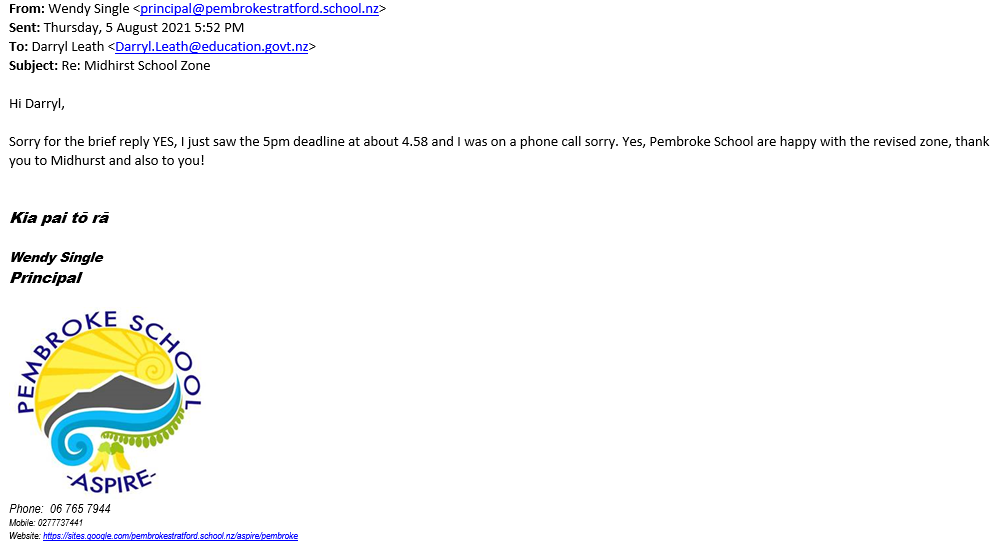 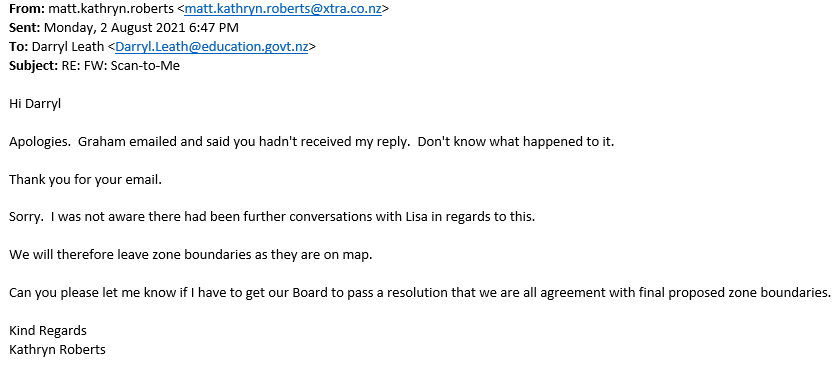 Informal consultation with the school communityA public meeting was advertised via the Facebook and School Newsletters of Midhirst School and the schools listed in the table above. No one attended the public meeting as verified by the principal below.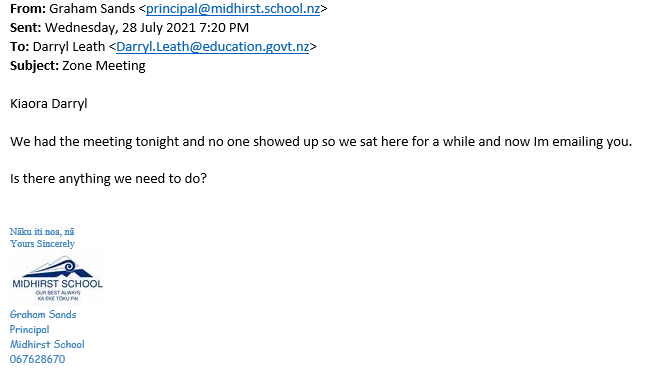 Follow up from informal consultation with the school communityAs a result of a nil attendance at the arrange public meeting there was no need to follow up informal consultation with the community.On 03 March 2020 the Manager Education, Taranaki, Whanganui, Manawatū, approved informal consultation as part of the development of a proposed enrolment scheme at Midhirst School (2198) pursuant to Section 11A of the Education and Training Act 1989.Letter sent to school boards and principals informally consultedWritten responses to the letter sent to school boards and principalsMinutes from informal consultation with school boards and principalsFollow up from informal consultation with school boards and principalsAs a result of the concerns raised by Ratapiko School a meeting was arranged with the principal and the presiding member of the board to discuss solutions to the area of concern, that being the corner of Salisbury and Croydon Road. This meeting was held at Ratapiko School on Friday May 14.An agreement was reached to an amend the draft zone description (15 June).On 22 May we received an objection to the proposed scheme from the school board of Pembroke School.  The school board stated that “the Pembroke school board would be happy to agree with a Midhirst School zone that did not include Pembroke Road (including Cressida Ave, and Midsummer Ave and their respective development areas), and a zone that met us halfway between Pembroke School and State Highway 3 along Monmouth Road (up to and including 240 Monmouth Road). We are happy for the proposed zone to include all properties entering from Flint Road (west), Taurus, St, Craig St, Titania St”. We met with both the Midhirst and Pembroke school boards to negotiate a solution to the area of concern. Midhirst (2 July) and Pembroke (1 June).As a result of continued informal consultation an agreement was reached on a revised proposed zone map and description. Confirmation of agreement is attached below.Informal consultation with the school communityA public meeting was advertised via the Facebook and School Newsletters of Midhirst School and the schools listed in the table above. No one attended the public meeting as verified by the principal below.Follow up from informal consultation with the school communityAs a result of a nil attendance at the arrange public meeting there was no need to follow up informal consultation with the community.On 03 March 2020 the Manager Education, Taranaki, Whanganui, Manawatū, approved informal consultation as part of the development of a proposed enrolment scheme at Midhirst School (2198) pursuant to Section 11A of the Education and Training Act 1989.Letter sent to school boards and principals informally consultedWritten responses to the letter sent to school boards and principalsMinutes from informal consultation with school boards and principalsFollow up from informal consultation with school boards and principalsAs a result of the concerns raised by Ratapiko School a meeting was arranged with the principal and the presiding member of the board to discuss solutions to the area of concern, that being the corner of Salisbury and Croydon Road. This meeting was held at Ratapiko School on Friday May 14.An agreement was reached to an amend the draft zone description (15 June).On 22 May we received an objection to the proposed scheme from the school board of Pembroke School.  The school board stated that “the Pembroke school board would be happy to agree with a Midhirst School zone that did not include Pembroke Road (including Cressida Ave, and Midsummer Ave and their respective development areas), and a zone that met us halfway between Pembroke School and State Highway 3 along Monmouth Road (up to and including 240 Monmouth Road). We are happy for the proposed zone to include all properties entering from Flint Road (west), Taurus, St, Craig St, Titania St”. We met with both the Midhirst and Pembroke school boards to negotiate a solution to the area of concern. Midhirst (2 July) and Pembroke (1 June).As a result of continued informal consultation an agreement was reached on a revised proposed zone map and description. Confirmation of agreement is attached below.Informal consultation with the school communityA public meeting was advertised via the Facebook and School Newsletters of Midhirst School and the schools listed in the table above. No one attended the public meeting as verified by the principal below.Follow up from informal consultation with the school communityAs a result of a nil attendance at the arrange public meeting there was no need to follow up informal consultation with the community.On 03 March 2020 the Manager Education, Taranaki, Whanganui, Manawatū, approved informal consultation as part of the development of a proposed enrolment scheme at Midhirst School (2198) pursuant to Section 11A of the Education and Training Act 1989.Letter sent to school boards and principals informally consultedWritten responses to the letter sent to school boards and principalsMinutes from informal consultation with school boards and principalsFollow up from informal consultation with school boards and principalsAs a result of the concerns raised by Ratapiko School a meeting was arranged with the principal and the presiding member of the board to discuss solutions to the area of concern, that being the corner of Salisbury and Croydon Road. This meeting was held at Ratapiko School on Friday May 14.An agreement was reached to an amend the draft zone description (15 June).On 22 May we received an objection to the proposed scheme from the school board of Pembroke School.  The school board stated that “the Pembroke school board would be happy to agree with a Midhirst School zone that did not include Pembroke Road (including Cressida Ave, and Midsummer Ave and their respective development areas), and a zone that met us halfway between Pembroke School and State Highway 3 along Monmouth Road (up to and including 240 Monmouth Road). We are happy for the proposed zone to include all properties entering from Flint Road (west), Taurus, St, Craig St, Titania St”. We met with both the Midhirst and Pembroke school boards to negotiate a solution to the area of concern. Midhirst (2 July) and Pembroke (1 June).As a result of continued informal consultation an agreement was reached on a revised proposed zone map and description. Confirmation of agreement is attached below.Informal consultation with the school communityA public meeting was advertised via the Facebook and School Newsletters of Midhirst School and the schools listed in the table above. No one attended the public meeting as verified by the principal below.Follow up from informal consultation with the school communityAs a result of a nil attendance at the arrange public meeting there was no need to follow up informal consultation with the community.On 03 March 2020 the Manager Education, Taranaki, Whanganui, Manawatū, approved informal consultation as part of the development of a proposed enrolment scheme at Midhirst School (2198) pursuant to Section 11A of the Education and Training Act 1989.Letter sent to school boards and principals informally consultedWritten responses to the letter sent to school boards and principalsMinutes from informal consultation with school boards and principalsFollow up from informal consultation with school boards and principalsAs a result of the concerns raised by Ratapiko School a meeting was arranged with the principal and the presiding member of the board to discuss solutions to the area of concern, that being the corner of Salisbury and Croydon Road. This meeting was held at Ratapiko School on Friday May 14.An agreement was reached to an amend the draft zone description (15 June).On 22 May we received an objection to the proposed scheme from the school board of Pembroke School.  The school board stated that “the Pembroke school board would be happy to agree with a Midhirst School zone that did not include Pembroke Road (including Cressida Ave, and Midsummer Ave and their respective development areas), and a zone that met us halfway between Pembroke School and State Highway 3 along Monmouth Road (up to and including 240 Monmouth Road). We are happy for the proposed zone to include all properties entering from Flint Road (west), Taurus, St, Craig St, Titania St”. We met with both the Midhirst and Pembroke school boards to negotiate a solution to the area of concern. Midhirst (2 July) and Pembroke (1 June).As a result of continued informal consultation an agreement was reached on a revised proposed zone map and description. Confirmation of agreement is attached below.Informal consultation with the school communityA public meeting was advertised via the Facebook and School Newsletters of Midhirst School and the schools listed in the table above. No one attended the public meeting as verified by the principal below.Follow up from informal consultation with the school communityAs a result of a nil attendance at the arrange public meeting there was no need to follow up informal consultation with the community.On 03 March 2020 the Manager Education, Taranaki, Whanganui, Manawatū, approved informal consultation as part of the development of a proposed enrolment scheme at Midhirst School (2198) pursuant to Section 11A of the Education and Training Act 1989.Letter sent to school boards and principals informally consultedWritten responses to the letter sent to school boards and principalsMinutes from informal consultation with school boards and principalsFollow up from informal consultation with school boards and principalsAs a result of the concerns raised by Ratapiko School a meeting was arranged with the principal and the presiding member of the board to discuss solutions to the area of concern, that being the corner of Salisbury and Croydon Road. This meeting was held at Ratapiko School on Friday May 14.An agreement was reached to an amend the draft zone description (15 June).On 22 May we received an objection to the proposed scheme from the school board of Pembroke School.  The school board stated that “the Pembroke school board would be happy to agree with a Midhirst School zone that did not include Pembroke Road (including Cressida Ave, and Midsummer Ave and their respective development areas), and a zone that met us halfway between Pembroke School and State Highway 3 along Monmouth Road (up to and including 240 Monmouth Road). We are happy for the proposed zone to include all properties entering from Flint Road (west), Taurus, St, Craig St, Titania St”. We met with both the Midhirst and Pembroke school boards to negotiate a solution to the area of concern. Midhirst (2 July) and Pembroke (1 June).As a result of continued informal consultation an agreement was reached on a revised proposed zone map and description. Confirmation of agreement is attached below.Informal consultation with the school communityA public meeting was advertised via the Facebook and School Newsletters of Midhirst School and the schools listed in the table above. No one attended the public meeting as verified by the principal below.Follow up from informal consultation with the school communityAs a result of a nil attendance at the arrange public meeting there was no need to follow up informal consultation with the community.On 03 March 2020 the Manager Education, Taranaki, Whanganui, Manawatū, approved informal consultation as part of the development of a proposed enrolment scheme at Midhirst School (2198) pursuant to Section 11A of the Education and Training Act 1989.Letter sent to school boards and principals informally consultedWritten responses to the letter sent to school boards and principalsMinutes from informal consultation with school boards and principalsFollow up from informal consultation with school boards and principalsAs a result of the concerns raised by Ratapiko School a meeting was arranged with the principal and the presiding member of the board to discuss solutions to the area of concern, that being the corner of Salisbury and Croydon Road. This meeting was held at Ratapiko School on Friday May 14.An agreement was reached to an amend the draft zone description (15 June).On 22 May we received an objection to the proposed scheme from the school board of Pembroke School.  The school board stated that “the Pembroke school board would be happy to agree with a Midhirst School zone that did not include Pembroke Road (including Cressida Ave, and Midsummer Ave and their respective development areas), and a zone that met us halfway between Pembroke School and State Highway 3 along Monmouth Road (up to and including 240 Monmouth Road). We are happy for the proposed zone to include all properties entering from Flint Road (west), Taurus, St, Craig St, Titania St”. We met with both the Midhirst and Pembroke school boards to negotiate a solution to the area of concern. Midhirst (2 July) and Pembroke (1 June).As a result of continued informal consultation an agreement was reached on a revised proposed zone map and description. Confirmation of agreement is attached below.Informal consultation with the school communityA public meeting was advertised via the Facebook and School Newsletters of Midhirst School and the schools listed in the table above. No one attended the public meeting as verified by the principal below.Follow up from informal consultation with the school communityAs a result of a nil attendance at the arrange public meeting there was no need to follow up informal consultation with the community.Formal ConsultationFormal ConsultationFormal ConsultationDates: 24 August – 21 SeptemberDates: 24 August – 21 SeptemberDates: 24 August – 21 SeptemberDates: 24 August – 21 SeptemberOn 22 August 2021 the Manager Education, Taranaki, Whanganui, Manawatū approved formal consultation as required by schedule 20, clause 4(2) of the Education and Training Act 2020.Formal consultation was via the MoE consultation page and ran from 24 August through to 21 September 2021.Midhirst School, and all those schools informally consulted, advertised the link to formal consultation via their individual school Facebook and newsletters.The respondents’ comments are listed below. We responded to respondents E, F and G regarding their concerns and received no further follow up.On 22 August 2021 the Manager Education, Taranaki, Whanganui, Manawatū approved formal consultation as required by schedule 20, clause 4(2) of the Education and Training Act 2020.Formal consultation was via the MoE consultation page and ran from 24 August through to 21 September 2021.Midhirst School, and all those schools informally consulted, advertised the link to formal consultation via their individual school Facebook and newsletters.The respondents’ comments are listed below. We responded to respondents E, F and G regarding their concerns and received no further follow up.On 22 August 2021 the Manager Education, Taranaki, Whanganui, Manawatū approved formal consultation as required by schedule 20, clause 4(2) of the Education and Training Act 2020.Formal consultation was via the MoE consultation page and ran from 24 August through to 21 September 2021.Midhirst School, and all those schools informally consulted, advertised the link to formal consultation via their individual school Facebook and newsletters.The respondents’ comments are listed below. We responded to respondents E, F and G regarding their concerns and received no further follow up.On 22 August 2021 the Manager Education, Taranaki, Whanganui, Manawatū approved formal consultation as required by schedule 20, clause 4(2) of the Education and Training Act 2020.Formal consultation was via the MoE consultation page and ran from 24 August through to 21 September 2021.Midhirst School, and all those schools informally consulted, advertised the link to formal consultation via their individual school Facebook and newsletters.The respondents’ comments are listed below. We responded to respondents E, F and G regarding their concerns and received no further follow up.On 22 August 2021 the Manager Education, Taranaki, Whanganui, Manawatū approved formal consultation as required by schedule 20, clause 4(2) of the Education and Training Act 2020.Formal consultation was via the MoE consultation page and ran from 24 August through to 21 September 2021.Midhirst School, and all those schools informally consulted, advertised the link to formal consultation via their individual school Facebook and newsletters.The respondents’ comments are listed below. We responded to respondents E, F and G regarding their concerns and received no further follow up.On 22 August 2021 the Manager Education, Taranaki, Whanganui, Manawatū approved formal consultation as required by schedule 20, clause 4(2) of the Education and Training Act 2020.Formal consultation was via the MoE consultation page and ran from 24 August through to 21 September 2021.Midhirst School, and all those schools informally consulted, advertised the link to formal consultation via their individual school Facebook and newsletters.The respondents’ comments are listed below. We responded to respondents E, F and G regarding their concerns and received no further follow up.On 22 August 2021 the Manager Education, Taranaki, Whanganui, Manawatū approved formal consultation as required by schedule 20, clause 4(2) of the Education and Training Act 2020.Formal consultation was via the MoE consultation page and ran from 24 August through to 21 September 2021.Midhirst School, and all those schools informally consulted, advertised the link to formal consultation via their individual school Facebook and newsletters.The respondents’ comments are listed below. We responded to respondents E, F and G regarding their concerns and received no further follow up.RecommendationRecommendationRecommendationRecommendationGiven an agreement on the zone map and description by neighbouring school boards and principals, an agreement by the community, we have recommended that the Midhirst School Enrolment Scheme is to be implemented, effective from 1 January 2022.Given an agreement on the zone map and description by neighbouring school boards and principals, an agreement by the community, we have recommended that the Midhirst School Enrolment Scheme is to be implemented, effective from 1 January 2022.Given an agreement on the zone map and description by neighbouring school boards and principals, an agreement by the community, we have recommended that the Midhirst School Enrolment Scheme is to be implemented, effective from 1 January 2022.Given an agreement on the zone map and description by neighbouring school boards and principals, an agreement by the community, we have recommended that the Midhirst School Enrolment Scheme is to be implemented, effective from 1 January 2022.Given an agreement on the zone map and description by neighbouring school boards and principals, an agreement by the community, we have recommended that the Midhirst School Enrolment Scheme is to be implemented, effective from 1 January 2022.Given an agreement on the zone map and description by neighbouring school boards and principals, an agreement by the community, we have recommended that the Midhirst School Enrolment Scheme is to be implemented, effective from 1 January 2022.Given an agreement on the zone map and description by neighbouring school boards and principals, an agreement by the community, we have recommended that the Midhirst School Enrolment Scheme is to be implemented, effective from 1 January 2022.